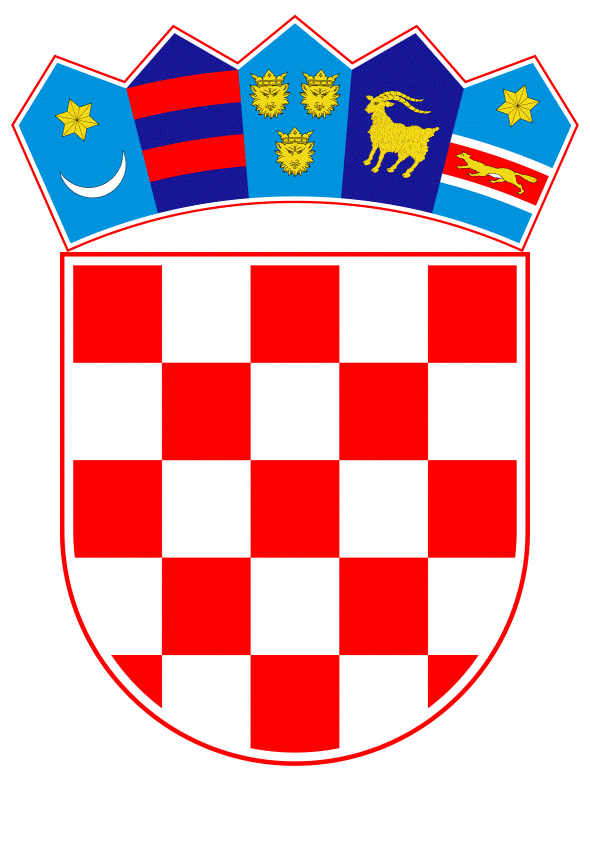 VLADA REPUBLIKE HRVATSKEZagreb, 7. rujna 2023.____________________________________________________________________________________________________________________________________________________Banski dvori | Trg Sv. Marka 2  | 10000 Zagreb | tel. 01 4569 222 | vlada.gov.hrPRIJEDLOGNa temelju članka 48. stavka 2. Zakona o proračunu („Narodne novine“, broj 144/21.), a u vezi s člankom 23. stavkom 3. Zakona o izvršavanju Državnog proračuna Republike Hrvatske za 2023. godinu („Narodne novine“, broj 145/22.) Vlada Republike Hrvatske je na sjednici održanoj _________ 2023. godine, donijela O D L U K Uo davanju suglasnosti Ministarstvu poljoprivrede za preuzimanju obveza na teret sredstava državnog proračuna Republike Hrvatske u 2024. i 2025. godini, za provođenje Ugovora za uslugu izrade II. nacionalne inventure šumskih resursa Republike HrvatskeI.Daje se suglasnost Ministarstvu poljoprivrede za preuzimanje obveza na teret sredstava državnog proračuna Republike Hrvatske u 2024. i 2025 godini, za provođenje ugovora za uslugu izrade II. nacionalne inventure šumskih resursa Republike Hrvatske u ukupnom iznosu od 1.041.061,24 eura s porezom na dodanu vrijednost, i to u 2024. godinu u iznosu od 839.084,24 eura i u 2025. godinu u iznosu od 201.977,00 eura.II.Ova Odluka stupa na snagu danom donošenja.KLASA: URBROJ: Zagreb, PREDSJEDNIKmr. sc. Andrej PlenkovićOBRAZLOŽENJEProvođenje Nacionalne inventure šumskih resursa Republike Hrvatske regulirano je Zakonom o šumama („Narodne novine”, broj 68/18., 115/18., 98/19., 32/20. i 145/20.). Prva inventura provedena je prije više od deset godina, a Pravilnik o postupku provođenja Nacionalne inventure šumskih resursa Republike Hrvatske i odobravanju njezinih rezultata („Narodne novine“, broj 94/19.) propisao je provođenje Nacionalne inventure šumskih resursa kontinuirano svakih deset godina. Inventura stanja šumskih resursa i praćenje stanja šuma navedene su i kao strateške aktivnosti i u Nacionalnoj šumarskoj politici i strategiji („Narodne novine“, broj 120/03.).Nacionalna inventura se provodi u svrhu prikupljanja informacija o stanju šuma za potrebe šumarske politike i šumarske operative, ekologije, lovstva, zaštite okoliša, zaštite prirode, drvoprerađivačke industrije te za potrebe državnih i međunarodnih organizacija (za ispunjavanje međunarodnih obaveza izvješćivanja). Također, u okviru II. nacionalne inventure šumskih resursa Republike Hrvatske provest će se i istraživanja za potrebe izvješćivanja o korištenju zemljišta (analizom ortofoto snimaka) odnosno izradit će se matrica zemljišta za područje cijele RH, kao i utvrditi zaliha ugljika u tlu, stelji, humusu te krupnom i sitnom drvnom otpadu u šumama i na šumskom zemljištu. Ministarstvo poljoprivrede provelo je otvoreni postupak javne nabave velike vrijednosti za uslugu izrade II. nacionalne inventure šumskih resursa Republike Hrvatske. Odlukom o odabiru ekonomski najpovoljnije ponude odabrana je ponuda "ŠUME" obrta za savjetovanje u šumarstvu, usluge i trgovinu. Slijedom navedenoga, Ministarstvo poljoprivrede i "ŠUME" obrt za savjetovanje u šumarstvu, usluge i trgovinu sklopili bi Ugovor za uslugu izrade II. nacionalne inventure šumskih resursa Republike Hrvatske EBN 20/2022/VV čija ukupna vrijednost iznosi 1.841.175,39 eura bez PDV-a, odnosno 2.301.469,24 eura s PDV-om, a plaćanje je predviđeno u 2023., 2024. i 2025. Sredstva za provedbu Ugovora u ukupnom iznosu od 2.301.469,24 eura planirana su u Državnom proračunu Republike Hrvatske za 2023. godinu i projekcijama za 2024. i 2025. godinu u okviru proračunske glave 06005 Ministarstva poljoprivrede, na aktivnosti T865022 - NACIONALNA INVENTURA ŠUMSKIH RESURSA REPUBLIKE HRVATSKE, kako slijedi: u 2023. osiguran je iznos od 1.260.408 eura, od čega je u okviru izvora financiranja 11 Opći prihodi i primici osiguran iznos od 994.963,00 eura i 265.445,00 eura unutar izvora financiranja 52 Ostale pomoći. U projekciji Državnog proračuna za 2024. planiran je iznos od  839.084,24 eura, od čega 640.000,00 eura u okviru izvora financiranja 11 Opći prihodi i primici, te 199.084,24 eura na izvoru 52 Ostale pomoći. Preostali iznos od 201.977,00 eura za 2025. planirat će se prilikom izrade Državnog proračuna za razdoblje 2024. - 2026. na izvoru 11 Opći prihodi i primici.Ministarstvo poljoprivrede potrebna sredstva za 2025. osigurat će u okviru ukupnih limita rashoda Ministarstva poljoprivrede koje Vlada Republike Hrvatske utvrđuje odlukom o proračunskom okviru za iduće trogodišnje razdoblje.Sukladno članku 48. stavku 2. Zakona o proračunu („Narodne novine“, broj l44/2l), Ministarstvo financija dalo je prethodnu suglasnost na Prijedlog odluke o davanju suglasnosti Ministarstvu poljoprivrede za sklapanje Ugovora za uslugu izrade II. nacionalne inventure šumskih resursa Republike Hrvatske i o preuzimanju obveza na teret sredstava Državnog proračuna Republike Hrvatske u 2024. i 2025. godini u ukupnom iznosu od 1.041.061,24 eura. Prema odredbi članka 48. stavka 2. Zakona o proračunu („Narodne novine“, broj 144/21.), proračunski korisnici državnog proračuna mogu preuzeti obvezu iz ugovora koji zahtijevaju plaćanje u sljedećim godinama, neovisno o izvoru financiranja, isključivo na temelju Odluke Vlade Republike Hrvatske koju predlaže nadležni ministar, a na koju je prethodnu suglasnost dalo Ministarstvo financija. Prema odredbi članka 23. stavka 3. Zakona o izvršavanju Državnog proračuna Republike Hrvatske za 2023. godinu („Narodne novine“, broj 145/22.), ako ukupna obveza po ugovoru koji zahtijeva plaćanje u sljedećim godinama prelazi iznos 1.500.000,00 eura, odluku o davanju suglasnosti za preuzimanje obveze daje Vlada, na prijedlog nadležnog ministra, a uz prethodnu suglasnost Ministarstva financija, sukladno članku 48. Zakona o proračunu (»Narodne novine«, br. 144/21.)Slijedom navedenog, daje se suglasnost Ministarstvu poljoprivrede za preuzimanje obveza na teret sredstava Državnog proračuna Republike Hrvatske u 2024. i 2025. u ukupnom iznosu od 1.041.061,24 eura za provedbu Ugovora za uslugu izrade II. nacionalne inventure šumskih resursa Republike Hrvatske Ev. Br. 20/2022/VV. Predlagatelj:Ministarstvo poljoprivredePredmet:Prijedlog odluke o davanju suglasnosti Ministarstvu poljoprivrede za preuzimanju obveza na teret sredstava državnog proračuna Republike Hrvatske u 2024. i 2025. godini, za provođenje ugovora za uslugu izrade II. nacionalne inventure šumskih resursa Republike Hrvatske 